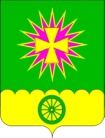 СОВЕТ НОВОВЕЛИЧКОВСКОГО СЕЛЬСКОГО ПОСЕЛЕНИЯДИНСКОГО РАЙОНАРЕШЕНИЕот 26.03.2020									№ 52-11/4станица НововеличковскаяО проекте решения Совета Нововеличковского сельского поселения Динского района «Об утверждении отчета об исполнении бюджета Нововеличковского сельского поселения Динского района за 2019 год и о расходовании средств резервного фонда»В соответствии с Бюджетным кодексом Российской Федерации,  статьей 52 Федерального закона от 06.10.2003 г. № 131-ФЗ «Об общих принципах организации местного самоуправления в Российской Федерации», статьей 80 Устава Нововеличковского сельского поселения Динского района Совет Нововеличковского сельского поселения Динского района   р е ш и л:1. Принять проект решения Совета Нововеличковского сельского поселения Динского района «Об утверждении отчета об исполнении бюджета Нововеличковского сельского поселения Динского района за 2019 год и о расходовании средств резервного фонда» за основу и вынести его на публичные слушания (прилагается).2. Назначить публичные слушания по проекту решения Совета Нововеличковского сельского поселения Динского района «Об утверждении отчета об исполнении бюджета Нововеличковского сельского поселения Динского района за 2019 год и о расходовании средств резервного фонда». 3. Утвердить срок публичных слушаний не ранее чем через 30 дней после опубликования в газете «Трибуна» проекта решения.4. Создать организационный комитет по подготовке и проведению публичных слушаний по проекту в следующем составе:1) Лапин А.А.2) Вуймин В.В.3) Асеева Т.Л.4) Юрченко Н.И.5) Кочарян М.А.5. Установить, что учет предложений по проекту решения и участие граждан в его обсуждении осуществляется в соответствии с утвержденным Советом Нововеличковского сельского поселения Положением о порядке организации и проведения публичных слушаний в Нововеличковском сельском поселении Динского района.6. Контроль за выполнением настоящего решения возложить на бюджетную комиссию Совета Нововеличковского сельского поселения (Лапин) и администрацию Нововеличковского сельского поселения Динского района.7. Настоящее решение вступает в силу со дня его опубликования.Председатель Совета Нововеличковского сельского поселения								В.А.ГаблаяИсполняющий обязанности главы Нововеличковскогосельского поселения								И.Л.Кочетков